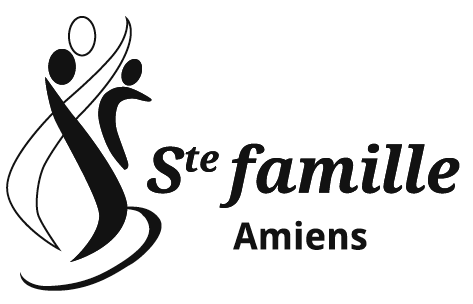 Nous nous occupons d’acheter la majeure partie des fournitures scolaires (cahiers, classeurs, porte-vues, …) pour les enfants. Pour cela, nous vous demandons un règlement de 20 € à régler sur Ecole Directe, possible dès maintenant et jusqu’au 20 septembre. Pour les parents des nouveaux élèves, vous recevrez votre « code Ecole Directe » par SMS vers la fin de la 1ère semaine de septembre. (le règlement sera donc à effectuer avant le 20 septembre sur Ecole Directe).Voici ce qu’il vous reste à acheter, vous pouvez aussi commander ces fournitures sur http://marentreescolaire.librairiemartelle.com  (les prix devraient être avantageux) Les commandes seront à retirer chez Martelle ou à l’Espace Industriel Nord.Merci de marquer chaque élément de cette listePour le sport : Une tenue de sport, une paire de baskets ou de tennis + 1 seconde gourde pour le sport uniquement dans un sac à dos marqué à l’extérieur au nom de votre enfant.Les cahiers et pochettes seront commandés par l’écoleMerci d’étiqueter chaque élément au nom de votre enfantNous rangerons les fournitures pour l’année en classe dans une réserve individuellePour les arts plastiques : « Une vieille chemise » pour l’atelier de peinture et bricolage.Pour les enfants restant à l’étude, prévoir une petite trousse contenant :  1 crayon de bois HB, 1 gomme et des crayons de couleursQté  Désignation1cartable adapté au format des grands cahiers (pas de cartable à roulettes : mécanisme trop lourd pour le dos des enfants)  avec 1 gourde2trousses (1 trousse pour les feutres et crayons de couleur + une autre pour le reste)1pochette de 12 feutres1pochette de 12 crayons de couleurs1photo d’identité1paire de ciseaux1Ardoise effaçable à sec + une brosse pour effacer 6Feutres effaçables bleu médium4Feutres effaçables rouge médium2Stylos bille pointe moyenne bleu 2Stylos bille pointe moyenne vert2Stylos bille pointe moyenne rouge4Crayons de bois HB de bonne qualité1Gomme blanche1Taille crayons réservoir1Règle plate 20cm incassable (pas de règle en métal)6Sticks de colle GF 21gr de bonne qualité